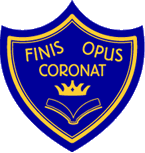 Absence Request FormBy signing this request I have read and understood the information provided, noting that this absence may impact on my child’s achievement.  I request that you authorise a Leave of Absence from School for my child.Children with low attendance have reduced life opportunities and are less likely to attain at school.Please use another sheet if you have more than one child in SchoolSignature of parent/Carer: …..…………………………………..           Date: ………………….School Use Only Principal/HeadteacherPupil NameClassCurrent AddressName of adults with parental responsibility supervising pupilDates (inclusive)FromToReason for the Leave of Absence Request, including where the child is going and full details of any exceptional circumstances.  For safeguarding purposes you may be required to attend a meeting.Date ReceivedNumber of days authorised absence so far this yearNumber of days unauthorised absence so far this yearNumber of late marksAbsence AuthorisedYesNoSigned/DatedPrincipal/Headteacher comments:Principal/Headteacher comments:Principal/Headteacher comments: